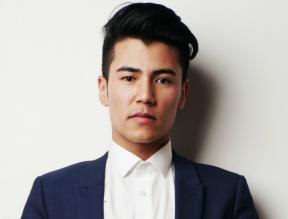 Apply informationEducationalExperienceAward